Name ____________________________________________ Datum _________________ Klasse: Deutsch IAdjective Vocabulary PracticeWrite the colors in German. Die drei Farben (colors) der amerikanische Flagge:Die drei Farben der deutsche Flagge:Die Farbe (color) des Himmels (sky):Die Farbe der Sonne (sun):Deine Haarfarbe:Deine Augenfarbe:Match the descriptions with the pictures.        B.      C.      D. 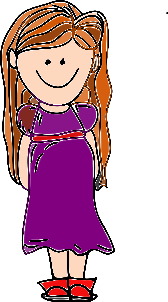 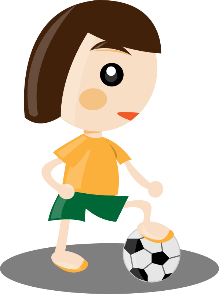 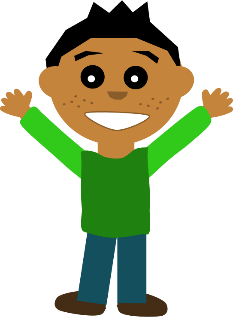 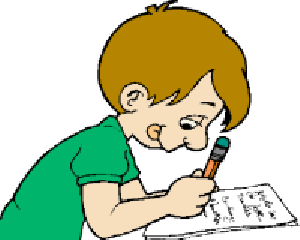 Der Junge hat hellbraune Haare und blaue Augen. Er geht in die Schule und er schreibt seine Hausaufgaben immer mit Bleistifte. _______________Das Mӓdchen hat lange braune Haare und braune Augen. Sie sieht hübsch aus.  _____________Das Mӓdchen hat kurze braune Haare und braune Augen. Sie spielt Fußball sehr gern.  ____________Der Junge hat braune Haare und braune Augen. Er ist sehr glücklich (happy).  _______________III. Die Familie Schuhmacher: Illustrate this family. Include the ages, if provided, the relationship of each family member and what they look like. You can draw a family tree, draw stick figures, etc but you must include all of the above information. Die Familie Schuhmacher ist eine große Familie. Sie wohnen in der Nähe von der Schule und gegenüber von einem Park. Sie kommen aus Deutschland. Die Eltern, Georg und Julia, haben drei Kinder. Ihre Tochter heißt Andrea und ihre Söhne heißen Jens und Timo. Georg hat kurze braune Haare und blaue Augen und Julia hat lange, blonde, lockige Haare und braune Augen. Jens sieht mehr wie seine Mutter aus mit blonde Haare und Andrea und Timo sehen mehr wir ihren Vater aus mit braune Haare. Timo hat lockige Haare und braune Augen. Jens und Andrea haben blaue Augen und glatte Haare. Andrea ist älter als Jens und Timo. Sie ist siebzehn Jahre alt. Jens ist vierzehn und Timo ist elf Jahre alt. Georgs Bruder heißt Simon und er ist einundvierzig Jahre alt. Er hat auch braune Haare und blaue Augen. Seine Ehefrau heißt Brigette und sie hat schwarze Haare und braune Augen. Sie haben eine Tochter namens Claudia. Claudia ist dreizehn Jahre alt und sieht wie ihre Mutter aus. Georgs Mutter heißt Elke und sein Vater ist Markus. Elke hat graue Haare und blaue Augen. Markus hat auch graue Haare und braune Augen. Er ist einundsiebzig Jahre und seine Ehefrau ist neunundsechzig. Die Familie ist sehr glücklich. 